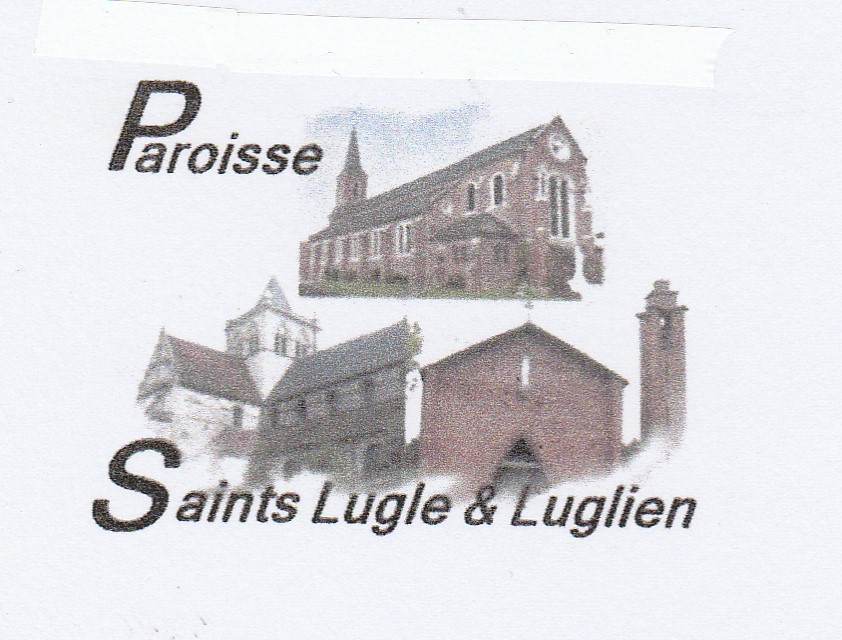   Dimanche 29 Septembre 20199h30 à 12h15Espace Sts Lugle et Luglien à Hurionville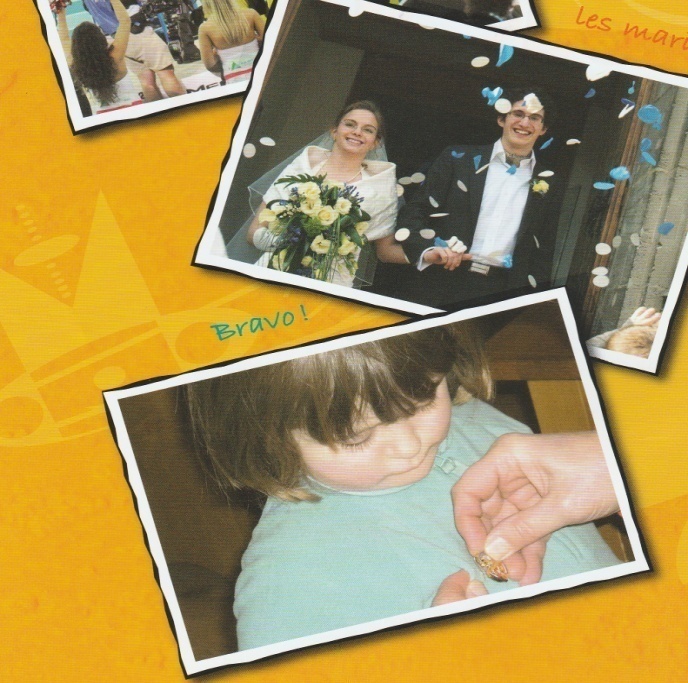 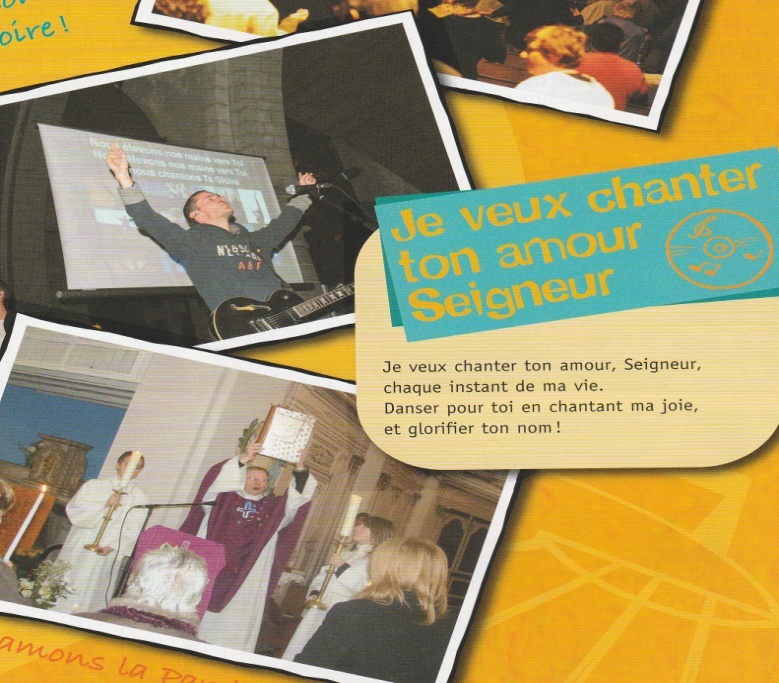   « A chaque moment de la vie, Dieu est à nos côtés »CHERES FAMILLES ; parents, jeunes et enfants, paroissiensVENEZ VIVRE UN DIMANCHE AUTREMENTAccueil café - Jeux - Convivialité - Partages - Echanges –Célébration - Pot de l’amitiéIPNS